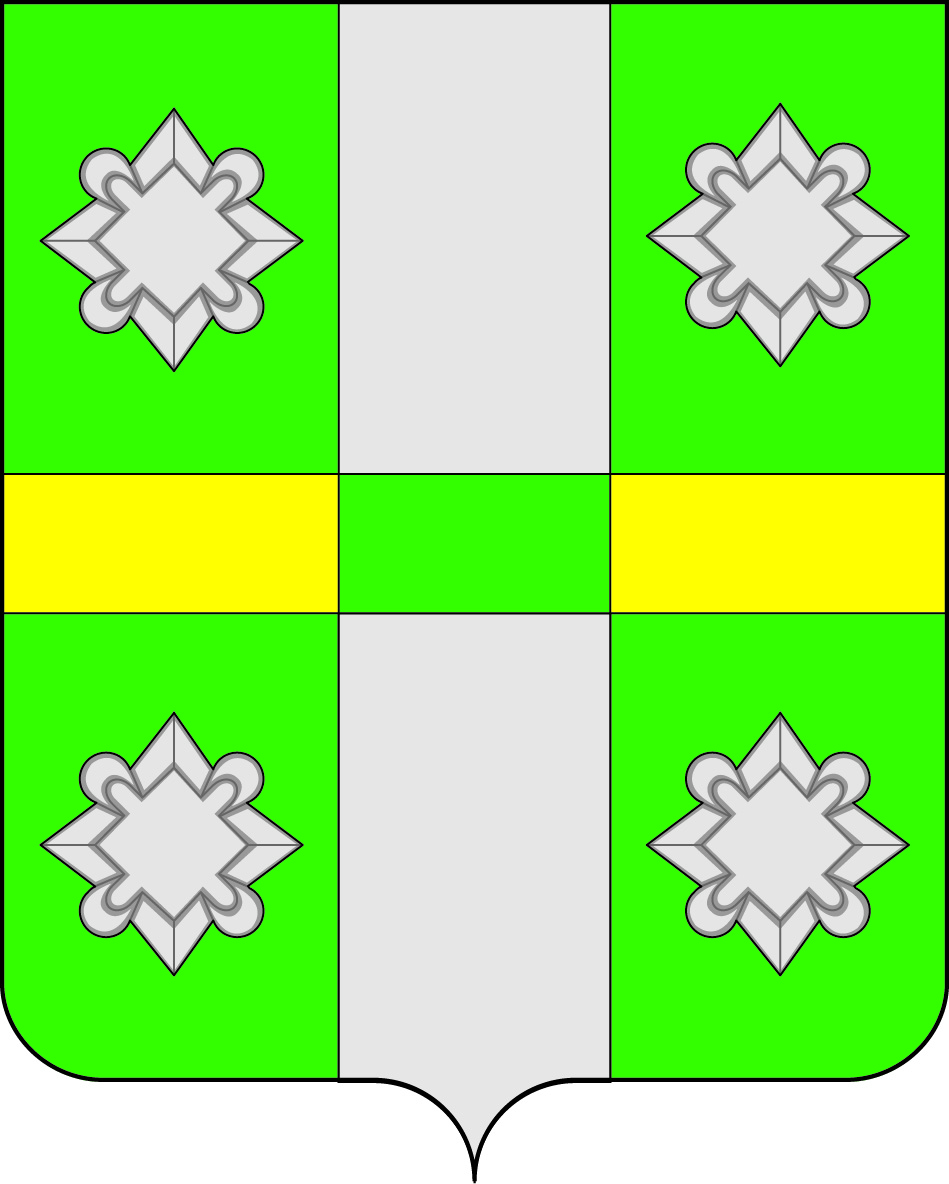 Российская Федерация Иркутская областьА Д М И Н И С Т Р А Ц И Я Городского поселенияТайтурского муниципального образованияПОСТАНОВЛЕНИЕ    от   14.12.2016г                                                                                             №  298п.ТайтуркаОб утверждении проектно-сметной документации на строительство  одноквартирного  жилого дома по адресу: р.п.Тайтурка, ул.Советская,14 Рассмотрев проектно-сметную документацию на строительство одноквартирного жилого дома заключенного в рамках муниципального контракта №2015.436460 от 03 декабря 2015г по адресу: п.Тайтурка, ул.Совесткая,14 площадью 40 кв.м., в соответствии с Постановлением Правительства Иркутской области №443-пп от 24.10.2013г.,Федеральным законом от 06.10.2003 № 131-ФЗ «Об общих принципах организации местного самоуправления в Российской Федерации», руководствуясь  ст. ст. 23,46 Устава городского поселения Тайтурского муниципального образованияПОСТАНОВЛЯЕТ:1.Утвердить проектно-сметную документацию на строительство одноквартирного жилого дома по адресу: р.п.Тайтурка, ул.Советская,14, выполненную ООО «Мартелло», со следующими экономическими показателями: - общая площадь – 40,3 кв.м.- сметная стоимость строительства -  1 053 426,40тыс.руб.В том числе: - Строительно- монтажные работы - 868 426,00 тыс.руб. - Оборудование- прочие -185 000,00 тыс.руб.2.Ведущему специалисту  по кадровым вопросам и делопроизводству (Перетолчиной О.С.) опубликовать данное постановление в средствах массовой информации.    2. Контроль за исполнением настоящего постановления  оставляю за собой.Глава городского поселенияТайтурского муниципального образования                                                                               Е.А. Артёмов